РАЗРАБОТКА АЛГОРИТМИЧЕСКИХ МЕТОДОВ ПОВЫШЕНИЯ ТОЧНОСТИ ЦИФРОВОЙ ОБРАБОТКИ СТОХАСТИЧЕСКИХ СИГНАЛОВ В ИНФОРМАЦИОННО ИЗМЕРИТЕЛЬНОЙ СРЕДЕ АО «ОЭМК»Артюхина Дарья Дмитриевна, Мишустин ДмитрийСтарооскольский технологический институт им. А.А. Угарова(филиал) федерального государственного автономного образовательного учреждения высшего образования «Национальный исследовательский технологический университет «МИСиС», Оскольский политехнический колледж, г. Старый ОсколВ настоящее время доля измерительной информации относительно других видов информации непрерывно увеличивается. Поэтому в различных отраслях промышленности широко используются информационно-измерительные и управляющие системы (ИИС). Основным звеном современной ИИС является ЭВМ, осуществляющая цифровую обработку сигналов. В то же время, объекты измерения и управления в большинстве случаев по своей физической природе являются непрерывными, и, соответственно, описываются непрерывными моделями. Кроме того, из-за влияния различных внешних факторов к информационному сигналу добавляется случайная составляющая (шум) [1].Таким образом, современные ИИС являются гибридными, и для анализа и синтеза таких систем необходимо использовать единую математическую модель, которая, очевидно, должна быть дискретной. Необходимо отметить, что информационно-измерительные системы - это системы, работающие в режиме реального времени, причем, измерения и преобразования в них производятся с заданной погрешностью. При невыполнении требований, предъявляемых к погрешности измерений, ИИС считается непригодной. Поэтому при проектировании ИИС необходима предварительная оценка погрешностей обработки информации и приведения непрерывной модели к цифровой [1].Проведенный обзор информационных источников показал, что известные методы перехода от аналоговых моделей к цифровым приводятся без предварительного исследования их погрешностей. Кроме того, выбор методов для решения конкретных практических задач проектирования измерительных систем недостаточно обоснован с позиции устойчивости и алгоритмической формализуемости [2].В инженерной практике широко используются пакеты прикладных программ для решения математических и инженерных задач, такие, как matlab, mathcad, maple, multisim и др. Эти программные комплексы имеют удобный графический интерфейс, включают в себя набор встроенных функций, позволяющих осуществлять численный расчет различных характеристик сигналов и систем. Однако большинство используемых в настоящее время программ являются универсальными, что значительно снижает точность моделирования и расчетов. В программной документации не указывается погрешность численных методов и обоснование применения того или иного метода. Поэтому при оценке АКФ и СПМ случайных сигналов разные методы могут приводить к результатам, значительно отличающимся от точного решения. Особенно актуальна эта проблема в ИИС при реализации дискретного преобразования Фурье и рекурсивных алгоритмов оценки спектральной плотности мощности. По этой причине, основная мировая тенденция в области программирования - это переход от универсальных программ к специализированным. Таким образом, известно большое количество методов обработки стохастических сигналов, но их выбор для решения конкретных практических задач проектирования измерительных систем недостаточно обоснован. Поэтому одной из актуальных тем является разработка подхода к выбору наилучших методов по приоритетным критериям обработки информации в ИИС.Целью работы является разработка алгоритма повышения точности цифровой обработки стохастических сигналов в информационно-измерительных системах.Возможность повышения инструментальных возможностей рандомизации применительно к задаче уточнения положения центра тяжести сигнала по пачке N импульсов РЛС в режиме обнаружения 9 при бинарном квантовании дальности внутри элемента разрешения по дальности Δ.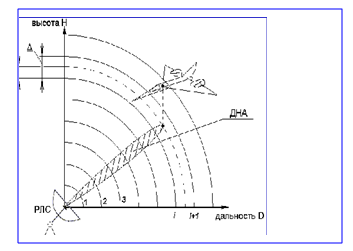 Рис.1. Интерполяция дальности DОчень чaсто из-за неопределенности положения центра тяжести сигнала внутри элемента разрешения Δ энергия пачки импульсов распределяется между соседними элементами разрешения, что приводит к энергетическим потерям полезного сигнала и необходимости «сшивания пакета».  Процесс измерений параметров повторяющегося сигнала организован по принципу «удлиняющейся серии». В результате обзора методов отмечена близость предлагаемого способа к «урновой схеме Пойя» и в меньшей степени сходство с классической процедурой Вальда [3].Процесс оценивания может быть организован последовательно по серии (пачке) из N временных, и М, L пространственных отсчетов в апертуре ФАР, в результате чего снижаются требования к разрядности квантователей и открываются возможности применения рандомизированной обработки по всем координатам. Рaзмеры временных и пространственных окон по времени (N), азимуту (M), и углу места (L) выступают как естественный ресурс доплеровской и пространственной селекции. «Обеление» П и А помех осуществляется одновременно с «обелением» шумов квантования [3]. Задача интерполяции дальности, скорости, азимута и угла места – сводится к задаче измерения уточняющей интерполирующей добавки  и связанной с ней вероятностью p=/Δ, где - ошибка квантования, подлежащая оценке; - шаг квантования.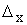 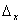 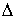 Таким образом, речь идет об измерении  методом статистических испытаний с использованием «грубой» (булевой) статистики . Разумно введенная отрицательная корреляция между элементами всего вектора-выборки размером NxМxL может приводить к отрицательным членам с ковариациями в формуле для СКО и уменьшить её по сравнению с обычным случаем. 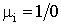 В классической теории решений проектировщик системы не может управлять сигналом на входе: операция передачи  задаётся априори, все сигналы заданы наперёд вместе с вероятностями наступления каждого из них, и проектировщик не может изменять эти данные, т. е. заданы распределения принимаемых сигналов FN,M,L(/0) и FN,M,L(/), где и  – N,M,L - мерные векторы пространства наблюдений и сигналов.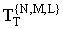 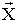 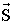 В таких обнаружителях пространство наблюдений разбивается не на два (как это принято в классической теории), а на три множества с образованием промежуточной зоны, в которой вероятность принятия решения назначается Наблюдателем ).Нормировка распределений достигается использованием статистики сравнений Манна-Уитни (булевой или ранговой статистики), в результате чего процедуры обнаружения приобретают робастные (непараметрические) свойства, а вероятностные характеристики эффективности РЛС становятся инвариантными к распределению шума.Путём рандомизации пороговых уровней в дискретных точках вероятностей правильного обнаружения и ложной тревоги становится возможным линеаризовать рабочую характеристику  радара.На примере сглаживания траекторных измерений сближающихся объектов в задаче прогнозирования промаха был рассмотрен метод комбинаторного статистического анализа, в котором задача обнаружения траектории сближающихся объектов («ракета-цель», «георадар-мина») сведена к задаче обнаружения «зашумленной» константы .Для достижения цели в методе предложено сглаживать ошибки измерения на редуцированных плоскостях, при этом снижается порядок эквивалентных «α,β – фильтров» (или фильтров Калмана) при фильтрации достаточно «крутых» гиперболических (по дальности) и обратно-тригонометрических  (по углам) пролётных функций.Тривиальная модель сближения объектов взаимодействия была взята для упрощения доказательства возможности сглаживания шумов квантования и рандомизирующего шума. Очевидно и то, что не использование обработки «грубых» отчётов на редуцированных плоскостях приводило к увеличению порядка эквивалентных «α, β – фильтров» (или фильтров Калмана) при фильтрации достаточно «крутых» гиперболических (по дальности) и обратно-тригонометрических  (по углам) полётных функций сближения объектов.Рассмотренные особенности цифровой фильтрации сигналов по направлению с использованием понятия пространственных частот (см. раздел из «оптики» - «разложение по волновым числам») и процедуры измерения частоты и пеленга в РЛС с ФАР по алгоритмам БПФ.Рассмотрены вопросы построения стохастических ФАР, при этом отмечена неожиданная взаимосвязь с заметностью антенн, что весьма важно для интегрированных бортовых РЛК. Показано, что контролируемый джиттер весовых коэффициентов ПВ-фильтров (ФАР) уменьшает фоновую составляющую КНД, обусловленную шумами квантования цифровой системы даграммообразования.Проведены аналитические исследования вопросов восстановления сигнальных полей, дискретизированных по времени и пространству с применением стохастических шкал квантования, сформулированы варианты теорем отсчётов, дающие возможность восстанавливать дискретизированные по времени и пространству сигнальные поля в связи с необходимостью их фильтрации по обычным и пространственным частотам (угловым направлениям).Моделирование квазилинейных трактов ПВ обработки сигналов в условиях искусственно загрубленного квантования квадратурных компонент входного сигнала (использована предельно «грубая» статистика μi=±1) и доказало линеаризующее действие шумового напряжения, рандомизирующего процесс квантования.В ходе моделирования применялся амплитудный, временной (фазовый) «джиттер» (дрожание шкал квантования), а также «джиттер» ВК стохастического ЦФ (временного и диаграммообразующего).Список используемых источников1. Мирошников, М. М. Теоретические основы оптико-электронных приборов. 3-е издание, исправл. и дополн. / М. М. Мирошников. СПб. : Изд-во «Лань», 2010.-698 с.2. Монаков, А. А. Основы математического моделирования радиотехнических систем: учеб. пособие / А. А. Монаков. СПб. : ГУАП, 2015. - 100 с.3. Радченко, С. Г. Методология регрессионного анализа. Монография / С. Г. Радченко. К.: «Корншчук», 2011. - 376 с.